Publicado en Alcalá de Henares el 19/01/2022 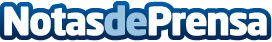 Quadernillos abre una bolera de nueva generación con 16 pistasEl nuevo espacio de Ozone Bowling, líder en el sector, cuenta con lo último en pistas de bolos, simuladores y virtuales y una zona para celebraciones familiaresDatos de contacto:Esperanza Pérez617624156Nota de prensa publicada en: https://www.notasdeprensa.es/quadernillos-abre-una-bolera-de-nueva Categorias: Franquicias Madrid Entretenimiento Otros deportes http://www.notasdeprensa.es